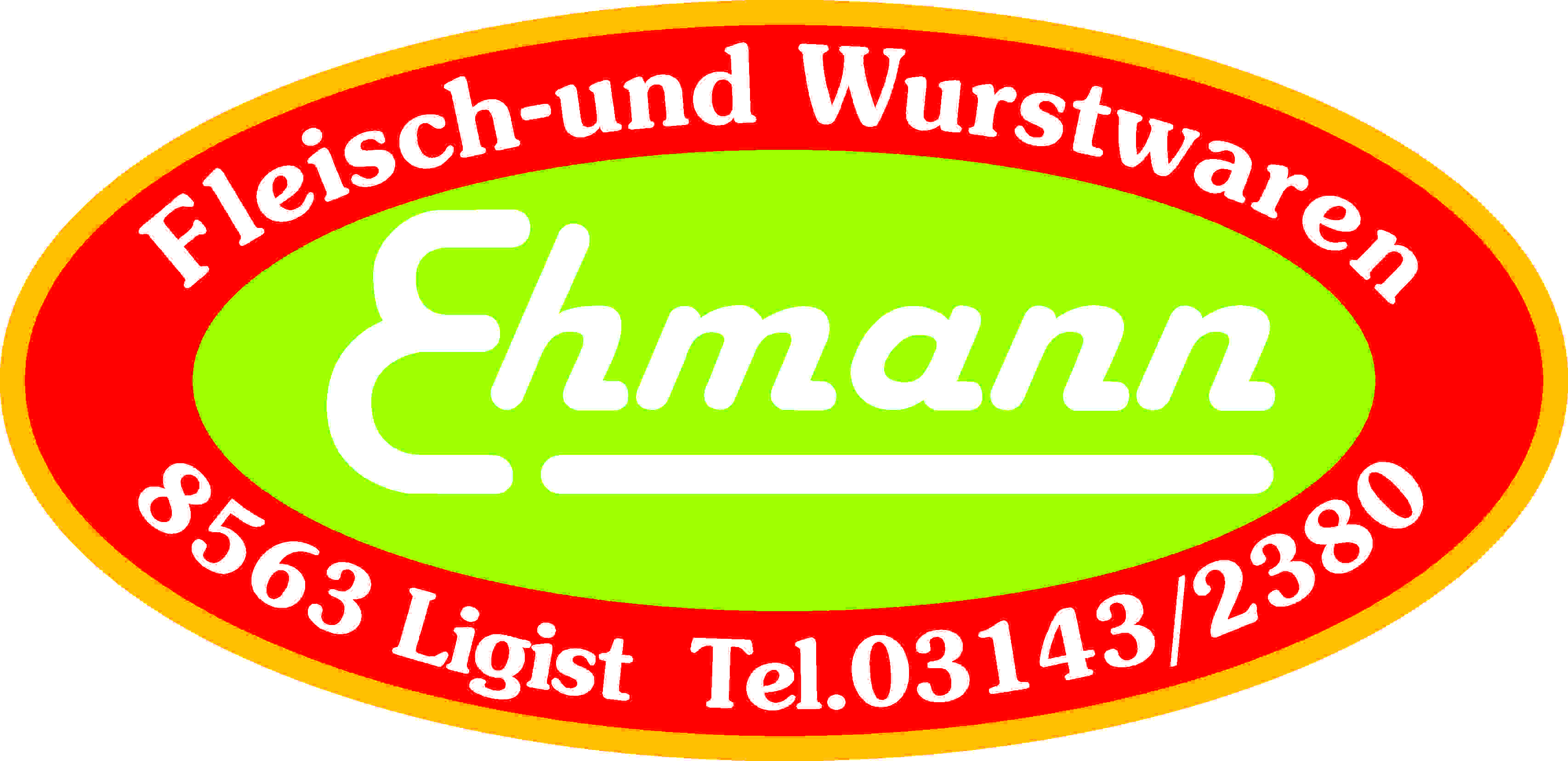 Produktspezifikation:Käsegriller:Beschreibung:		Aus Rindfleisch, Speck und Eis (Wasser) wird ein Brät hergestellt, mit			Schweinefleisch und Emmentalerkäse vermengt, in Collagendärme gefüllt, geräuchert und gekocht. Einheiten:		1 Stk. ca. 80 g			10 Stk. ca. 800 g  in Aromaschutz-Packung Zutaten:		Schweinefleisch 70 %, Rindfleisch, Käse, Speck, Trinkwasser, Stärke, Kochsalz, Gewürze, Dextrose, Geschmacksverstärker: E 621, Konservierungsstoff: E 250			geräuchert, gekochtAllergene:		enthält Milch (Käse)Mikrobiologische	Die mikrobiologischen Eigenschaften werden gemäß denEigenschaften:		Bestimmungen des LMSVG BGBL II 2006/95 iVm VO(EG)			2073/2005 und des dazu ergangenen Erlasses BMGF – 74310/0007-			IV/B/7/2006 vom 08.03.2006 erfüllt.Art. Nr:			1120Verpackung:		Aromaschutz-PackungLagertemperatur:	gekühlt lagern bei +2 bis +4 °CMindesthaltbarkeit:	20 Tage